BTOUSH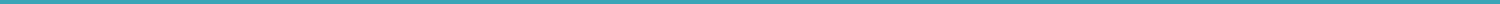 Location: Jordan – Aqaba | | Email: btoush-394338@2freemail.com PROFESSIONAL SUMMARYExpert Civil Engineer who has substantial knowledge in all phases of engineering operations. Extensive background in engineering principles and tools. Demonstrated success in planning and implementing technical solutions for designing and constructing the yards of internal transport, light and medium project and yard of dangerous material project.EXPERIENCEQUANTITY SURVEYOR AND FOREMAN | OCT 2017 – PRESENTManaging, designing, developing, creating and maintaining construction projects.Ensures compliance to safety and performance standards.Conducts Interim, Deduction and Compensation Invoices.Assessing potential risks, materials and costs.Visiting sites to ensure proper installation.Conducts quality control checks.Responsible for managing all projects costs from start to finish.CIVIL ENGINEERING INTERNSHIP | SEP 2016 – NOV 2016Used AutoCAD to create the structural designs.Assisted in filed work for construction jobs.EDUCATIONBACHELOR OF ENGINEERING | JAN 2017 | TAFILA TECHNICAL UNIVESITYMajor: Civil Engineering.Assisted engineering faculty on large scale city development projects as a part of the studying plan.Coursework including: Water Resource Management, Fundamental Engineering, Structural EngineeringPROFESSIONAL MEMBERSHIP· Jordanian Engineers Association (JEA).CORE QUALIFICATIONSMicrosoft Office (Excel, Word, PowerPoint).Autodesk AutoCAD.Autodesk Civil 3D.Primavera P6.SKILLSStrong Communication and Interpersonal Skills.Project Management and Supervision Skills.Problem Solving.Detail Oriented.CERTIFICATESQuantitative Calculation and Road Design Using Autodesk, AutoCAD, Civil 3D Software.Project Management Using Primavera P6 Software.Page 2